T.C.YÜREĞİR KAYMAKAMLIĞIİlçe Milli Eğitim Müdürlüğü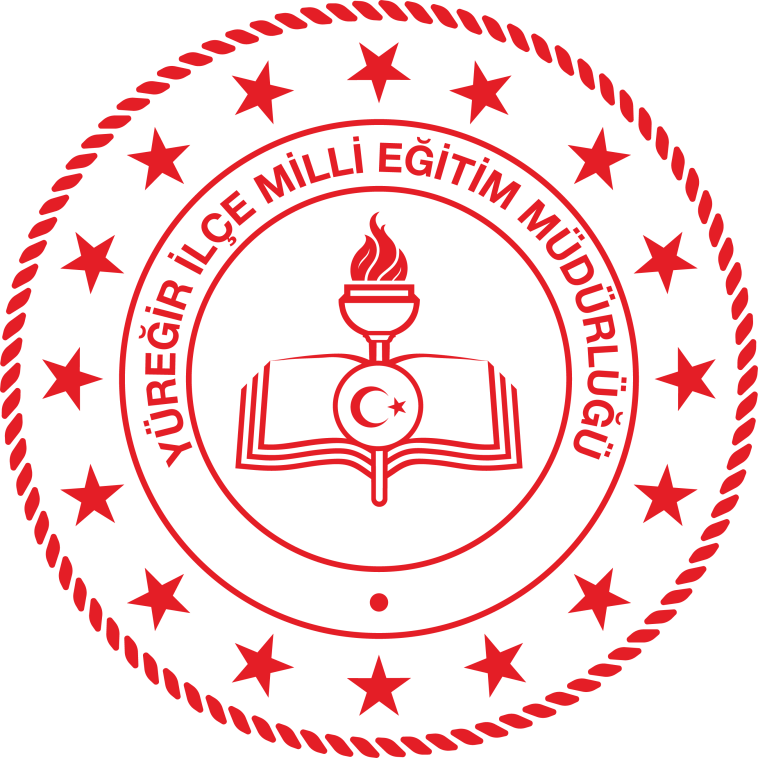 ‘’KÜÇÜK PENCEREMDEN BÜYÜK YÜREĞİR’’“YÜREĞİR’de Eğitim” Konulu Öğretmenler Arası Fotoğraf YarışmasıKONU: Yüreğir’de EğitimAMAÇ: Yarışmanın amacı; öğretmenlerimizin Yüreğir’de eğitime farklı açıdan bakmalarını, fotoğraflarla öğrencilere, velilere, yöneticilere, diğer meslektaşlarına ve diğer paydaşlara farklı bakış açıları kazandırmak. Fedakârca görev yapan öğretmenlerimizin çalışmalarını sergileyip takdir etmek ve örnek teşkil etmelerini sağlamaktır.KATILIM ŞARTLARI 1. Yarışmaya; seçici kurul, yarışma düzenleme kurulu üyeleri ve birinci derece yakınları dışında Yüreğir İlçe Milli Eğitim Müdürlüğü öğretmenleri/çalışanları katılabilir. 2. Yarışma "Yüreğir’de Eğitim" kategorisinde düzenlenmektedir. 3. Her katılımcı en fazla 5 (beş) adet eserle yarışmaya katılabilir. 4. Yarışma renkli sayısal (dijital) ortamda olup baskılar ile siyah-beyaz ve sepya gibi monokrom (tek renk) fotoğraflarla yapılan başvurular kabul edilmeyecektir. 5. Yarışmaya gönderilecek fotoğrafın yapısı değiştirilmemiş olmalıdır. Birden fazla fotoğrafın montajıyla oluşturulan fotoğraflar, photoshop gibi fotoğraf düzenleme programlarıyla başkalaştırılmış fotoğraflar, fotoğrafın orijinalinde olmayan herhangi bir objenin eklenmiş veya var olan objelerden herhangi birisinin çıkarıldığı fotoğraflar yarışmaya kabul edilmeyecektir. 6. Fotoğraflar jpeg formatta, 300 dpi çözünürlükte ve kendi orijinal boyutlarında gönderilmelidir. Dereceye giren ve sergileme alan eserlerin kaliteli ve büyük boyutlarda baskıya olanak tanıması için fotoğrafların; en az 30x45 cm’lik baskıya uygun şekilde gönderilmesi gerekmektedir. Eser sahibi bu konuyu test ederek fotoğrafını göndermelidir. 7. Yarışmaya gönderilecek fotoğrafların herhangi bir yarışmada derece (ödül ve sergileme) almamış olması gerekmektedir. Bu yarışmadan önce veya bu yarışmayla eş zamanda, anılan fotoğrafın diğer bir yarışmada derece almış olduğunun ortaya çıkması durumunda, anılan ödül iptal edilir ve verilmişse, ödül sahibinin ödülü iade etmesi gerekir. Bu iptal durumu, diğer ödül almış ve/veya alamamış yarışmacılara talep hakkı doğurmaz. Yarışma için eser gönderenler, eserlerin kendilerine ait olduğunu beyan ve taahhüt etmiş sayılır. Bu yarışma kapsamında Yüreğir İlçe Milli Eğitim Müdürlüğü, katılımcıların yarışma fotoğraflarıyla ilgili izin ve telif hakları konularında herhangi bir sorumluluk kabul etmez. Katılım şartlarına uymayan fotoğrafların ödülleri iptal edilecek ve yerine başka bir fotoğraf konmayacaktır. Katılımcı, yarışmaya gönderdiği eserin tümüyle kendisine ait olduğunu ve tüm izinlerinin alındığını kabul, beyan ve taahhüt eder. Ödül alan katılımcılardan bu beyan ve kabulleri dışında hareket ettiği anlaşılanlardan elde ettikleri ödül, unvan ve her türlü kazanımları geri alınır. 8. Yarışma fotoğrafları büyük ebat baskılara uygun şekilde Flaş Bellek ortamında, başvuru formu ile birlikte son katılım tarihi mesai saati bitimine kadar görev yaptığı Okul/Kurum Müdürlüğüne teslim edilmelidir. 9. Katılım ücretsizdir. 10.Yarışma tarihinden sonra yapılan başvurular değerlendirmeye alınmayacaktır. 11.Yarışmaya fotoğraf göndererek katılan tüm eser sahipleri, yukarıda belirtilen yarışma koşullarına uymayı kabul etmiş sayılır. Bu koşullara uymayan katılımcıların eserleri değerlendirmeye alınmayacaktır.ESERLERİN ADLANDIRILMASI, GÖNDERİLMESİ VE İADESİ 1. Yarışmacılar en az 2 (iki) harf 4 (dört) rakamdan oluşan 6 (altı) karakterli 1(bir) adet RUMUZ kullanmalıdır. Örnek (AB1234). Birden fazla kategoride yarışmaya katılımda aynı RUMUZ kullanılır. 2. Eser adlandırmaları RUMUZ -eser sıra numarası – eser adı –başvuru kategorisi sıralamasıyla yapılmalıdır. Örnek (AB1234-1-eser adı-Genel) 3. Başvuru formunda eser adlandırması Flaş Bellek deki eser adlandırmasıyla aynı olmalıdır. 4. Birden fazla eserle katılanların fotoğrafları tek bir Flaş Bellek’e kaydedilebilir. 5. Eksiksiz doldurulmuş ve imzalanmış başvuru formu taratılarak fotoğrafların kaydedildiği Flaş Bellek’e kaydedilmesi gerekmektedir. 6. Başvuru formu Flaş Bellek’e ile birlikte bir zarfa konmalı, zarf kapatılarak üzerine sadece RUMUZ yazılmalıdır. 7. Zarf gönderim sırasında hasar görmeyecek şekilde paketlenip son başvuru tarihine kadar Okul/Kurum Müdürlüğüne teslim edilmelidir. 8. Arızalı, hasar görmüş veya Flaş Bellek’e kayıtlarından Yüreğir İlçe Milli Eğitim Müdürlüğü sorumlu olmayacak ve katılımcı yarışma dışı olacaktır. 9. Değerlendirme sonunda ödül ve sergileme dışında kalan eserler katılımcılara iade edilmeyerek, yarışma düzenleme kurulu tarafından imha edilecektir.KULLANIM HAKLARI Yarışma sonunda ödül ve sergileme alan eser veya eserler, bütün telif haklarıyla Yüreğir İlçe Milli Eğitim Müdürlüğü tarafından satın alınmış gibi işlem görür. Yüreğir İlçe Milli Eğitim Müdürlüğü ödül almış ya da sergilenmeye değer bulunan eserleri, etkinliklerinde ve eğitim faaliyetlerinde afiş, katalog, broşür vb. her türlü tanıtım malzemelerinde, Yüreğir İlçe Milli Eğitim Müdürlüğü’nün kurumsal ve ilişkili hesaplarından dijital ve sosyal medya kullanımlarında 5846 sayılı Fikir ve Sanat Eserleri Kanununun (FSEK) ilgili maddelerinde belirtilen şekilde; işleme, çoğaltma, yayma, temsil, işaret, ses veya görüntü nakline yarayan araçlarla umuma iletim hakkının yanı sıra sergilemek ve ödül alan eserlerin başka kamu kurumlarına ve paydaşlarına devretmek üzere herhangi bir bedel ödemeksizin sahip olacaktır. Ödül veya mansiyon almaya ve yayınlanmaya değer bulunan eserler Yüreğir İlçe Milli Eğitim Müdürlüğü arşivinde kalacak ve eser sahibinin ismi belirtilmek kaydıyla . Yüreğir İlçe Milli Eğitim Müdürlüğü’nün hazırlayacağı takvim, poster, albüm, katalog, afiş, dergi veya kitap kapağı, broşür, dergi, bülten, internet siteleri ve müdürlüğümüzün uygun gördüğü diğer çalışmalarda kullanım haklarına sahip olacaktır. Eser sahibinin isminin kullanımı fotoğrafların kullanılacağı alan büyüklüğü dikkate alınarak bazı çalışmalarda (dergi ve bülten iç sayfa kullanımı, internet sitesi vb. gibi) belirtilmeyecektir. Ödül alan, sergilemeye değer görülen ve Yüreğir İlçe Milli Eğitim Müdürlüğü tarafından yayınlanması uygun görülen fotoğraflar albüm olarak yayınlanacak, ayrıca çeşitli etkinlikler kapsamında sergilenecektir. Yarışmaya katılan eser sahibi belirtilen kullanım hakları için Yüreğir İlçe Milli Eğitim Müdürlüğü’ne önceden izin / muvafakat name verdiğini kabul etmiş sayılır.YARIŞMA TAKVİMİYarışma Başlangıç Tarihi : 06/11/2019 Son Katılım Tarihi :  20/11/2019 Sonuç Bildirimi Tarihi :  22/11/2019 Eserleri Sergileme Tarihi : 24/11/2019  Sonuçlar belirtilen tarihlerde, Yüreğir İlçe Milli Eğitim Müdürlüğü Sosyal Medya kanallarından ilan edilecektir.DÜZENLEME KURULU 1. Ahmet TAŞDEMİR - Yüreğir İlçe Milli Eğitim Müdürlüğü/Şube Müdürü 2. Erol ADIYAMAN – Yüreğir İlçe Milli Eğitim Müdürlüğü Mebbis Birimi-Fotoğraf Sanatçısı3. Yağmur GÖZÜBOL KIVRAK Yüreğir İlçe Milli Eğitim Müdürlüğü AR-GE Birimi4.Alp KARATAY- Lokman Hekim Anadolu Lisesi Müdürü5.İsa ÜNAL- Yeni Hacı Ali İlkokulu Müdürü SEÇİCİ KURUL 1. Cebrail AKBAYIR  - Melikşah  Anadolu Lisesi Müdürü2.Gökmen Oğuz –  Çamlıbel Şehit Kamil Yelmen Anadolu Lisesi Görsel Sanatlar Öğretmeni3. Alp EŞBER –  Halıcılar Anadolu Lisesi İngilizce Öğretmeni-Fotoğraf Sanatçısı4. Sibel BOĞA – Şehit Nurettin Yıldırım Ortaokulu-Görsel Sanatlar Öğretmeni5.Ahmet Turgut TANRIVERDİ- Lokman Hekim A.L Felsefe ÖĞRETMENİ- Fotoğraf SanatçısıYARIŞMAMIZ ÖDÜLLÜDÜR.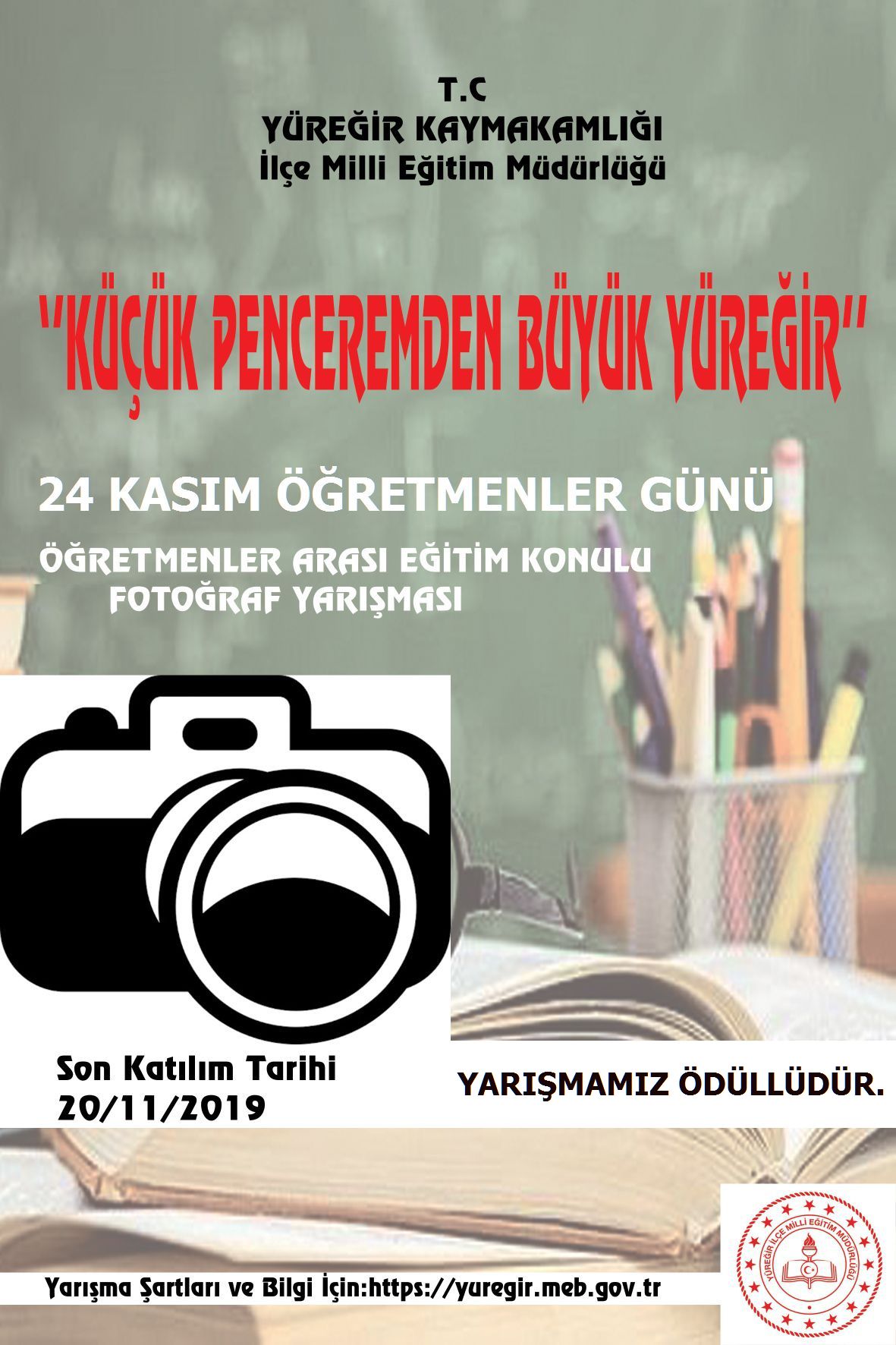 